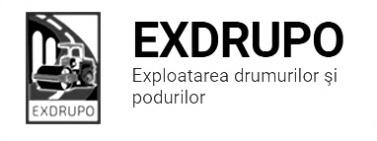 Notă informativăcu privire la lucrările de întreţinere şi salubrizare a infrastructurii rutieresect. Centru (8 muncitori): executate 10-11.09.2020 (în noapte):Spălarea părții carosabile: bd. Gagarin, bd. Negruzzi, str. Ciuflea, Viaduc, str. București, str. Ismail, str. P. Halippa, str. V. Alecsandri, str. Miorița, str. Grenoble, bd. Șt. cel Mare.executate 12.09.2020:Salubrizarea mecanizată: bd. Gagarin, bd. Negruzzi, str. Ciuflea, Viaduc, str. București, str. Ismail, str. P. Halippa, str. V. Alecsandri, str. Miorița,  Asfaltarea părții carosabile: str. Testimițeanu-1 212,7t b/a fin.planificate 14.09.2020:Frezarea părții carosabile: str. Testimițeanu.Asfaltarea părții carosabile:  str. Testimițeanu.sect. Buiucani (7 muncitori): 	executate 11.09.2020:Salubrizarea mecanizată: str. Alexandrescu, str. Belinski, str. I. Pelvian, str. N. Costin, str. L. Deleanu, str. 27 Martie, B. Sculeni, str. Mesager.Salubrizare manuală: str. I. Pelivan (tr.)-1cursă.Excavare/transportare gunoi: str. I. Pelivan (tr.)-2curse. Instalarea zidăriilor: str. I. Pelivan (tr.)-52buc. executate 11-12.09.2020 (în noapte):Spălarea părții carosabile: bd. Șt. cel Mare, Piața D. Cantemir, C. Ieșilor, str. I. Creangă, bd. A. Iulia, str. M. Viteazul. executate 13-14.09.2020 (în noapte):alubrizarea mecanizată: C. Ieșilor, Piața D. Cantemir, str. I. Creangă, Piața Unirii, bd. A. Iulia.planificate 14.09.2020:Amenajare pietriș: str. I. Pelivan (tr.).Instalarea bordurelor: str. I. Pelivan (tr.)sect. Rîşcani (10 muncitori):executate 11.09.2020:Excavare/transportare b/a uzat: str. Albișoara (tr.)-1cursă.Excavare/transportare sol: str. Albișoara (tr.)-2curse. Amenajare pietriș:str. Albișoara (tr.)-8,6m3, 249m2 pietriș vechi. Instalarea zidăriilor: str. Albișoara (tr.)-83buc.Demolarea betonului: str. Albișoara (tr.)-2,5m3. executate 11-12.09.2020 (în noapte):Salubrizarea mecanizată: bd. D. Cantemir, str. Ismail, str. Al. cel Bun, str. V. Alecsandri, str. Pușkin, str. B. Bodoni, str. C. Tănase, str. Ierusalim, bd. Gr. Vieru, str. P. Rareș, str. Petricani.Spălarea părții carosabile: bd. Moscova, str. Kiev, str. A. Russo, bd. Renașterii, C. Orheiului, str. Ceucari, bd. Gr. Vieru, str. Ierusalim, str. C. Tănase, str. B. Bodoni, str. Pușkin, str. V. Alecsandri, str. Ismail, bd. D. Cantemir.executate 12.09.2020:Salubrizarea mecanizată: str. Albișoara, C. Moșilor, str. Doina, str. Socoleni, str. Ceucari, str. Studenților, str. florilor, str. Dimo, str. T. Vladimirescu.Excavare/transportare sol: str. Albișoara (tr.)-1cursă.Amenajare pietriș: str. Albișoara (tr.)-17,2m3.Demolare beton: str. Albișoara (tr.)-2,3m3.Instalarea zidăriilor: str. Albișoara (tr.)-23buc.executate 13-14.09.2020 (în noapte):Salubrizarea mecanizată: bd. D. Cantemir, str. Ismail, str. Al. cel Bun, str. V. Alecsandri, str. Pușkin, str. B. Bodoni, str. C. Tănase, str. Ierusalim, bd. Gr. Vieru, str. P. Rareș, str. Petricani.planificate 14.09.2020:Instalarea bordurelor: str. Albișoara (tr.).Excavare/transportare gunoi: str. Albișoara (tr.).Amenajare pietriș: str. Albișoara (tr.).sect. Botanica (10 muncitori):executate 11.09.2020:Amenajarea beton asfaltic: str. Zelinski-43m2.Amenajarea trotuarului: str. Albișoara (tr.)-85m2.executate 11-12.09.2020 (în noapte):Salubrizarea mecanizată: bd. Dacia, Viaduc, bd. Traian, șos. Muncești, bd. C. Vodă, str. Zelinski.Spălarea părții carosabile: str. Independenții, str. Hr. Botev, str. Burebista, bd. Decebal, str. Sarmizegetusa, str. Titulescu, str. Zelinski.executate 12.09.2020:Salubrizarea mecanizată: C. Basarabiei, str. Gr. Botanică, șos. Muncești, str. Minsk, str. Pandurilor, str. Sarmizegetusa, str. V. Crucii, str. Grenoble, str. P. Ungureanu.executate 13-14.09.2020 (în noapte):Salubrizarea mecanizată: str. Burebista, str. Independenții, str. Hr. Botev, bd. Decebal, bd. Dacia, Viaduc, str. Zelinski, str. Teilor.planificate 14.09.2020:Plombarea părții carosabile: str. Zelinski, or. Sîngera (pod).sect. Ciocana (8 muncitori): executate 11.09.2020:Salubrizarea mecanizată: str. L. Bîcului, str. Uzinelor, str. V. lui Vodă, str. Otovasca, str. P. Înalt, str. M. Drăgan, str. M. Sadoveanu.Excavare/transportare gunoi: bd. M. cel Bătrîn (aleea)-4curse.Demolare beton: bd. M. cel Bătrîn (aleea)-11m3.Compactare manuală: bd. M. cel Bătrîn (aleea)-170m.l.executate 11-12.09.2020 (în noapte):Spălarea părții carosabile: bd. M. cel Bătrîn, str. G. Latină, str. P. Zadnipru, str. I. Vieru, str. I. Dumeniuc, str. V. lui Vodă.executate 12.09.2020:Salubrizarea mecanizată: bd. M. cel Bătrîn, str. G. Latină, str. P. Zadnipru, str. I. Vieru, str. I. Dumeniuc, str. M. Sadoveanu, str. A. Russo.Instalarea zidăriilor: bd. M. cel Bătrîn (aleea)-109buc.Săpătură manuală: bd. M. cel Bătrîn (aleea)-3m3.planificate 14.09.2020:Amenajare trotuarului: bd. M.cel Bătrîn (aleea).sect. OCR (15 muncitori):executate 11-12.09.2020 (în noapte):Aplicarea marcajului longitudinal: bd. Dacia-300m2, or. Sîngera-350m2.Aplicarea marcajului (treceri pietoni): str. V. Crucii-85m2.executate 13-14.09.2020 (în noapte):Aplicarea marcajului longitudinal: bd. Dacia-350m2, str. Doina-250m2.Aplicarea marcajului (treceri pietoni): bd. Dacia-120m2.planificate 14.09.2020:Aplicarea marcajului longitudinal: bd. Dacia, str. Doina.Aplicarea marcajului (treceri pietoni): bd. Dacia.sect. Întreținerea canalizării pluviale (4 muncitori):executate 11.09.2020:Reparația canalizării pluviale:str. Albișoara-6jgheaburi, 3,6m3 pietriș, 1m3 bet.turnat, str. A. Russo (pasaj subteran)-4m țeavă, 0,5m3 bet. turnat.Curățirea canalizării pluviale: str. Albișoara (canal pluvial)-2curse gunoi, str. Studenților-Dimo-24buc., 1cursă gunoi.planificate 14.09.2020:Reparația canalizării pluviale: str. Albișoara.Curățirea canalizării pluviale:  bd. Moscova.sect. Specializat în infrastructură (pavaj)(8 muncitori):executate 11.09.2020:Compactare manuală: bd. Moscova-5m3.Amenajare pietriș: bd. Moscova-3,4m3.Instalarea bordurelor: bd. Moscova-27buc.Amenajare pavaj: bd. Moscova-115m2.executate 12.09.2020:Decaparea b/a uzat: bd. Moscova-170m2.Instalarea zidăriilor: bd. Moscova-1buc.Instalarea bordurelor: bd. Moscova-10buc.Amenajare pavaj: bd. Moscova-45m2.planificate 14.09.2020:Amenajare pavaj: bd. Moscova.sect. Specializat în infrastructură (restabilirea învelișului asfaltic) (5 muncitori):planificate 14.09.2020:Restabilirea sîăpăturilor: sect. Centru.Măsurile întreprinse pentru prevenirea răspîndirii Covid-19:Toate unităţile de trasport sunt dezinfectate la începutul şi la sfîrşitul programului de lucru;Muncitorilor este verificată starea de sănătate de către medicul întreprinderii;Muncitorii sunt echipaţii cu:mască de protecţie;mănuşi de protecţi;dezinfectant.Inginer SP                                                         A. Bodnariuc